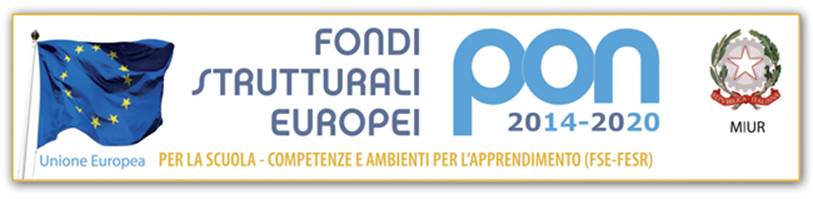 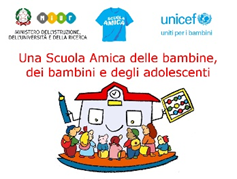 MINISTERO DELL’ISTRUZIONE, DELL’UNIVERSITA’ E DELLA RICERCAISTITUTO COMPRENSIVO AD INDIRIZZO MUSICALE DISTRETTO N. 16 Macerata Campania (CE) Via Roma,11C.F. 94017830616- Mail:ceic88300b@istruzione.it – ceic88300b@pec.istruzione.itsito www.icmaceratacampania.edu.it  Tel   0823/692435 Fax 0823/695550AI DOCENTI DELLA SCUOLA SECONDARIA DI PRIMO GRADOAI GENITORI DEGLI ALUNNI DI SCUOLA SECONDARIA DI PRIMO GRADOAL DSGAAL SITO WEBOggetto: Didattica in presenza delle classi seconde e terze di scuola Secondaria di primo gradoIl Dirigente Scolastico,Vista l’Ordinanza del 16 aprile del Ministro della salute “Misure urgenti di contenimento e gestione dell'emergenza sanitaria nella Regione Campania, (GU Serie Generale n° 92 del 17-04-2021);Vista l’ Ordinanza n° 14 del 17 aprile 2021;Comunica che da lunedì 19 aprile le attività scolastiche e didattiche per il secondo e terzo anno di frequenza della scuola Secondaria di primo grado si svolgono integralmente in presenza.Si invitano i genitori a compilare il modulo allegato per il rientro in classe.Distinti saluti                                                                                           Il  Dirigente Scolastico (prof. Antonio Palmieri) firma autografa sostituita a mezzo stampa (art. 3, comma 2 del decreto legislativo n. 39/1993) 